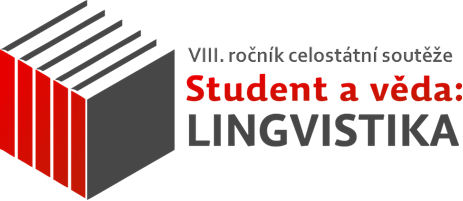 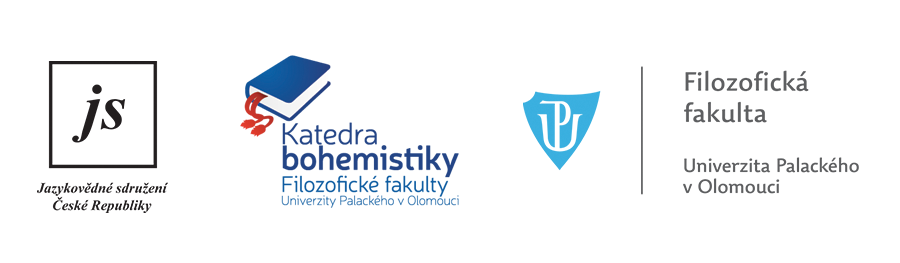 Jméno a příjmení:Instituce:Kontaktní adresa: Telefon: E-mail:Název soutěžního příspěvku:Stručná anotace: Doporučení zasílající instituce (ano/ne):a) na základě umístění ve fakultním kole soutěže STUDENT A VĚDA:a) na základě umístění ve fakultním kole soutěže STUDENT A VĚDA:b) z jiného důvodu:Pozn: V obou případech je nutné přiložit k registračnímu formuláři oskenované doporučení zasílající instituce.